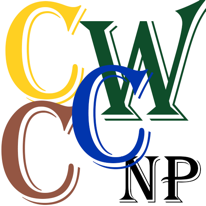 A meeting of the Chaldon, Caterham and Whyteleafe Neighbourhood Plan Implementation Group (CCWNPIG) will take place on Saturday 3rd June 2023 
from 9.30am to 11.00am in the Westway Centre, 25 Chaldon Rd, Caterham CR3 5PGMembers of the public are welcome to attend 26th May 2023  
Helen Broughton   Helen Broughton, ClerkAGENDANP 23/11	Appointment of Chair/Co-Chairs for 2023/2024 Municipal YearNP 23/12	GovernanceCouncils to reaffirm nominated Members to the Joint CommitteeTo agree co-option onto the Joint Committee for the 2023/24 Municipal YearTo re-view and adopt the Terms of Reference (paper)NP 23/12	To receive apologies for absence. NP 23/13	To receive declarations of interest arising from the agenda.NP 23/14	To agree that the minutes of the meeting held on 28th January 2023 be signed by the Chair as a true record. NP 23/15	Housing Needs Analysis: Report (AE and JW)NP 23/16	Plan Review: Report (AE and JW) NP 23/17	Community Infrastructure Levy: Report (JG) and to agree actionNP 23/18 	Strategic Applications: To agree action on strategic applicationsNP 23/19	To agree the date of the next meetingAgenda sent to: Chris Botten – Caterham on the Hill PCJeremy Webster – Caterham Valley PCAnnette Evans - Caterham Valley PCJohn Moffatt – Whyteleafe VCDeano Cline – Whyteleafe VCGeoff Duck - Caterham on the Hill PCJenny Gaffney – Tandridge District CouncillorJulie Blackburn – Caterham Flood Action Group
Julian Palmer – Chaldon Village Council
Alison Eardley (AE) - NP ConsultantMrs H Broughton (Clerk)Mrs T Waghorn (Advisor)